Wahlausschuss des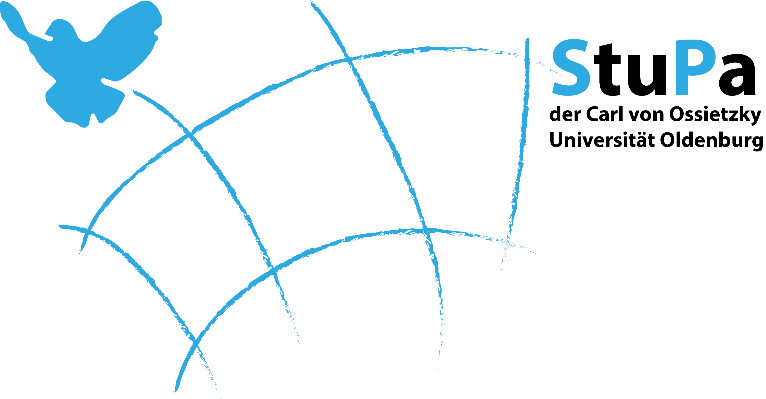 Studierendenparlaments derCarl von Ossietzky UniversitätBekanntmachung einer Liste zur Wahl des Studierendenparlaments im Januar 2020 für die Legislaturperiode 2020/2021Name der Liste: Die Linke. SDS 	5 Sitze 1. Julia Strachanowski132. Tarek Probst73. Lena Magdalena Schröder84. Johannes Grashorn55. Wiebke Müller36. Maximilian Linschmann27. Viktoria Eva Wanner18. Jooris Mettler69. Katharina Pooth210. Andreas Stahl111. Katrin Henkelmann012. Marvin Gräfing513. Jannes Schneider114. Jonas Großwendt015. Marian Wolf016. Jonathan Jaschinski117. Dominik Jais218. Eike Köhler119. Laurids Heltschl020. Kolja Witt121. Micha Keiten1